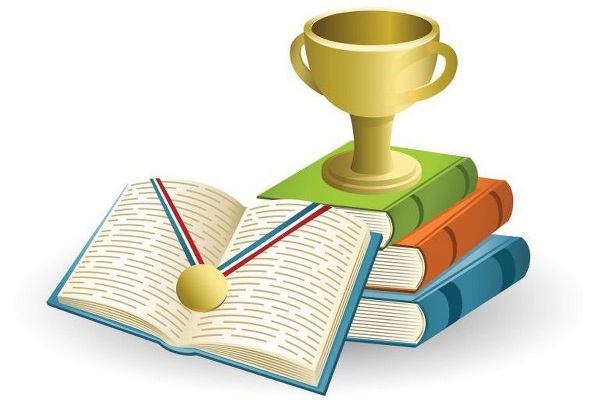 2019-2020 оқу жылына арналған оқушылар олимпиадасы Олимпиады для школьников на 2019 — 2020 учебный годОсенние олимпиады 2019Осенние олимпиады 2019Осенние олимпиады 2019Осенние олимпиады 2019Осенние олимпиады 2019Осенние олимпиады 2019Осенние олимпиады 2019Осенние олимпиады 2019Онлайн-олимпиада
по математике
«Bricsmath.com»
от Учи.РуОнлайн-олимпиада
по математике
«Bricsmath.com»
от Учи.РуматематикаматематикаматематикаПробный тур (12.10-12.11)
Основной тур (13.11 по 13.12)1-4 классbricsmath.comОлимпиады в сентябре 2019Олимпиады в сентябре 2019Олимпиады в сентябре 2019Олимпиады в сентябре 2019Олимпиады в сентябре 2019Олимпиады в сентябре 2019Олимпиады в сентябре 2019Олимпиады в сентябре 2019Олимпиада по математике для младших классов от УЧИ.РУ — ЗаврикиОлимпиада по математике для младших классов от УЧИ.РУ — Заврикиматематикаматематикаматематикас 2 по 15 сентября — пробный тур
с 16 по 29 сентября — основной тур1-4 классuchi.ruОлимпиада УЧИ.РУ по математике для 5-11 классовОлимпиада УЧИ.РУ по математике для 5-11 классовматематикаматематикаматематикас 2 по 15 сентября — пробный тур
с 16 по 29 сентября — основной тур5-11 классuchi.ruOn-line
Чемпионат по
устному счету
«Арифмометр»On-line
Чемпионат по
устному счету
«Арифмометр»математикаматематикаматематикас 10 по 30 сентября 2019 года1-11 классdrschool.ruОлимпиады в октябре 2019Олимпиады в октябре 2019Олимпиады в октябре 2019Олимпиады в октябре 2019Олимпиады в октябре 2019Олимпиады в октябре 2019Олимпиады в октябре 2019Олимпиады в октябре 2019Всероссийский блиц-турнир «Всезнайки»Всероссийский блиц-турнир «Всезнайки»Метапредметный конкурсМетапредметный конкурсМетапредметный конкурсс 1 по 15 октября 20191-4 классfarosta.ruIII Чемпионат по окружающему миру «Подсолнухи»III Чемпионат по окружающему миру «Подсолнухи»Окружающий мирОкружающий мирОкружающий мирс 22 октября по 1 ноября 20191-4 классfarosta.ruЭрудит —
Марафон
учащихся
Эму
(ЭМУ-Эрудит)Эрудит —
Марафон
учащихся
Эму
(ЭМУ-Эрудит)Метапредметный конкурсМетапредметный конкурсМетапредметный конкурсс 22 октября 20191-4 классemu.cerm.ruМеждународный игровой конкурс по естествознанию «Человек и
Природа» (ЧиП)Международный игровой конкурс по естествознанию «Человек и
Природа» (ЧиП)природоведение,
экология,
биология,
география,
астрономияприродоведение,
экология,
биология,
география,
астрономияприродоведение,
экология,
биология,
география,
астрономия23 октября 2019 года1-10 классkonkurs-chip.ruОлимпиады в ноябре 2019Олимпиады в ноябре 2019Олимпиады в ноябре 2019Олимпиады в ноябре 2019Олимпиады в ноябре 2019Олимпиады в ноябре 2019Олимпиады в ноябре 2019Олимпиады в ноябре 2019Игра-конкурс
«Русский 
медвежонок
— языкознание
для всех»Игра-конкурс
«Русский 
медвежонок
— языкознание
для всех»русский язык,
литература,
русское
языкознаниерусский язык,
литература,
русское
языкознаниерусский язык,
литература,
русское
языкознание14 ноября 2019 года2-11 классrm.kirov.ruВсероссийский конкурс по ОБЖ
«Спасатели»Всероссийский конкурс по ОБЖ
«Спасатели»ОБЖОБЖОБЖс 18 по 23 ноября 2019 года1-11 классinfoznaika.ruЕстественнонаучная игра-конкурс «Астра – природоведение для всех»Естественнонаучная игра-конкурс «Астра – природоведение для всех»природоведение, окружающий мирприродоведение, окружающий мирприродоведение, окружающий мир20 ноября 2019 года1-11 класс, дошкольникиkurs-astra.ruРоссийский
конкурс
по информатике «КИТ»Российский
конкурс
по информатике «КИТ»информатикаинформатикаинформатика27 ноября 2019 года1-11 классkonkurskit.orgЗимние олимпиады 2019 — 2020Зимние олимпиады 2019 — 2020Зимние олимпиады 2019 — 2020Зимние олимпиады 2019 — 2020Зимние олимпиады 2019 — 2020Зимние олимпиады 2019 — 2020Зимние олимпиады 2019 — 2020Зимние олимпиады 2019 — 2020Олимпиады в декабре 2019Олимпиады в декабре 2019Олимпиады в декабре 2019Олимпиады в декабре 2019Олимпиады в декабре 2019Олимпиады в декабре 2019Олимпиады в декабре 2019Олимпиады в декабре 2019Российский
конкурс-игра
Зимние
интеллектуальные
игрыРоссийский
конкурс-игра
Зимние
интеллектуальные
игрымежпредметнаямежпредметнаямежпредметная5 декабря 2019 года0-11 классcdoosh.ruМеждународный
игровой
конкурс
по
английскому
языку
British Bulldog
(Британский
бульдог)Международный
игровой
конкурс
по
английскому
языку
British Bulldog
(Британский
бульдог)английский языканглийский языканглийский язык11 декабря 2019 года3-11 классrunodog.ruОлимпиады в феврале 2020Олимпиады в феврале 2020Олимпиады в феврале 2020Олимпиады в феврале 2020Олимпиады в феврале 2020Олимпиады в феврале 2020Олимпиады в феврале 2020Олимпиады в феврале 2020Международный конкурс по литературе «Пегас»Международный конкурс по литературе «Пегас»литературалитературалитература5 февраля 2020 года2-11 классkonkurs-pegas.ruМеждународный конкурс по информатике и ИТ «Инфознайка»Международный конкурс по информатике и ИТ «Инфознайка»информатикаинформатикаинформатикас 10 по 15 февраля 20201-11 классinfoznaika.ruИгровой конкурс по истории мировой культуры «Золотое руно»Игровой конкурс по истории мировой культуры «Золотое руно»история,
история искусствистория,
история искусствистория,
история искусствс 14 по 17 февраль 2020 года2-11 классrunodog.ruВесенние олимпиады 2020Весенние олимпиады 2020Весенние олимпиады 2020Весенние олимпиады 2020Весенние олимпиады 2020Весенние олимпиады 2020Весенние олимпиады 2020Весенние олимпиады 2020Олимпиады в марте 2020Олимпиады в марте 2020Олимпиады в марте 2020Олимпиады в марте 2020Олимпиады в марте 2020Олимпиады в марте 2020Олимпиады в марте 2020Олимпиады в марте 2020Всероссийский полиатлон-мониторинг «Политоринг»Всероссийский полиатлон-мониторинг «Политоринг»история,
история искусствистория,
история искусств4 марта 2020 года4 марта 2020 года1-10 классpolytoring.ruМеждународный конкурс «КЕНГУРУ»Международный конкурс «КЕНГУРУ»математикаматематика19 марта 202019 марта 20202-10 классыmathkang.ruМеждународный блицтурнир по математике «Математические ступеньки»Международный блицтурнир по математике «Математические ступеньки»математикаматематикамарт 2020 годамарт 2020 года1-4 классfarosta.ruВсероссийский конкурс «Найди свой ответ в WWW»Всероссийский конкурс «Найди свой ответ в WWW»информационный поискинформационный поискмарт 2020 годамарт 2020 года1-11 классinfoznaika.ruОлимпиады в апреле 2020Олимпиады в апреле 2020Олимпиады в апреле 2020Олимпиады в апреле 2020Олимпиады в апреле 2020Олимпиады в апреле 2020Олимпиады в апреле 2020Олимпиады в апреле 2020Международный блицтурнир по русскому языку «Путешествие по Лингвинии»русский языкрусский языкапрель 2020апрель 2020апрель 20201-4 классfarosta.ru